Добрый день, продолжим наши занятия.Актуализация знаний- На какие две группы делятся звуки? (гласные, согласные)
- Какие звуки мы называем гласными? (произносятся долго, нараспев; воздух не встречает препятствий на своём пути).
- Каким цветом мы обозначаем гласные звуки?
- Какие звуки называем согласными? (воздух встречает препятствие на своём пути, соглашается с препятствием).
- Какими могут быть согласные звуки? (твердыми или мягкими). 
- Каким цветом обозначаем твердые согласные звуки? А мягкие согласные?Чтобы правильно произносить звуки, сделаем артикуляционную гимнастику.Игра «Запомни и повтори» ЗИ-ЗЕ-ЗУ;ЗЕ-ЗУ-ЗЯ;ЗИ-ЗЯ-ЗЫ.3.Игра «Четвёртый лишний» - внимание на место звука [Зь].Зима, зеркало, газета, земляника.Магазин, зяблик, резинка, обезьяна.4. Назови все звуки по порядку в словах: ЗИМА, ЗИНА (Чтобы назвать все звуки, растяните слово: ЗЗЗЗИИИИММММАААА) и т.д. 5. Игра «Предложение рассыпалось, соберите»Мячик, лежит, резиновый, в, корзине.Живёт, полосатая, в, зебра, Африке.6. Физминутка.- Услышите звук [З] — топайте, услышите звук [Зь] — хлопайте. (Произносите звуки, слоги и слова, выделяя голосом изучаемые звуки).
Среди звуков: [В], [Х], [З], [М], [Зь], [Л], [Зь], [З], [Л], [Ш], [З], [Зь], [З], [Р], [З].
Среди слогов: [МА], [СЫ], [ЗО], [МИ], [ЗИ], [УЛ], [ЗИ], [ЗА], [ЛЫ], [ЗЕ], [ИШ], [ЗЫ], [ВУ].
В словах: замок, зебра, заколка, земляника, зима, газета, ваза, мозаика, корзина, магазин.6. Игра «Кто внимательный?» - определите какой звук в словах [З] или [Зь]?Слова для справки: роза, корзина, зонтик, земляника, замок, ваза, зебра, зима. Проведите дорожку от картинки к звуку.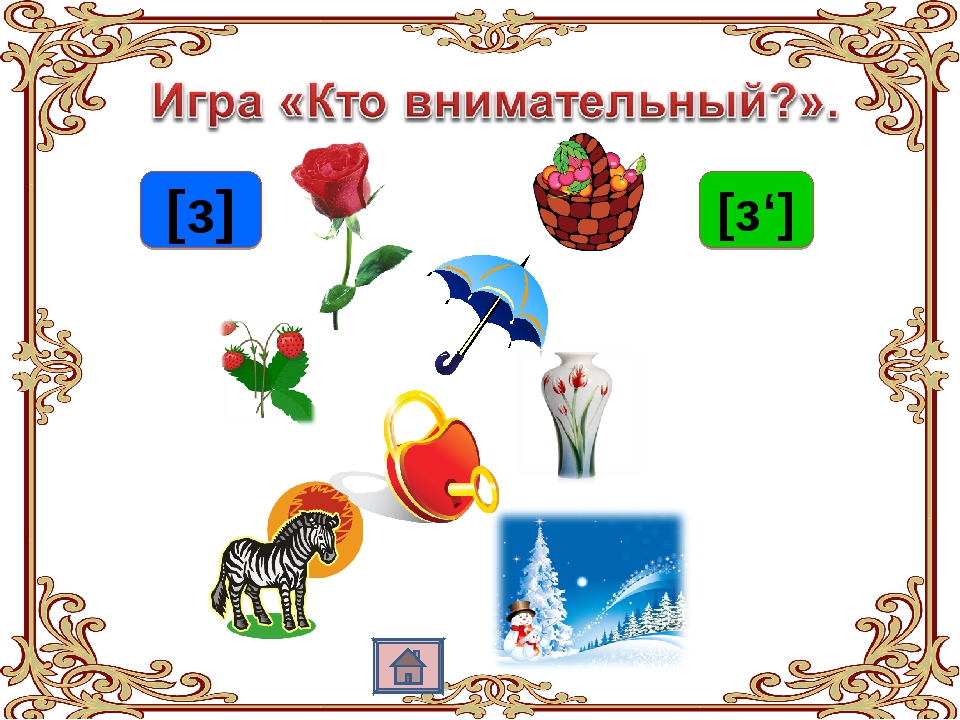 Пальчиковая гимнастика «Испечём пирожки».Рассмотрите картинки. Если в названии картинки есть звук [З] – обведите её синим цветом, а если в названии картинки есть звук [Зь] – обведите зелёным цветом.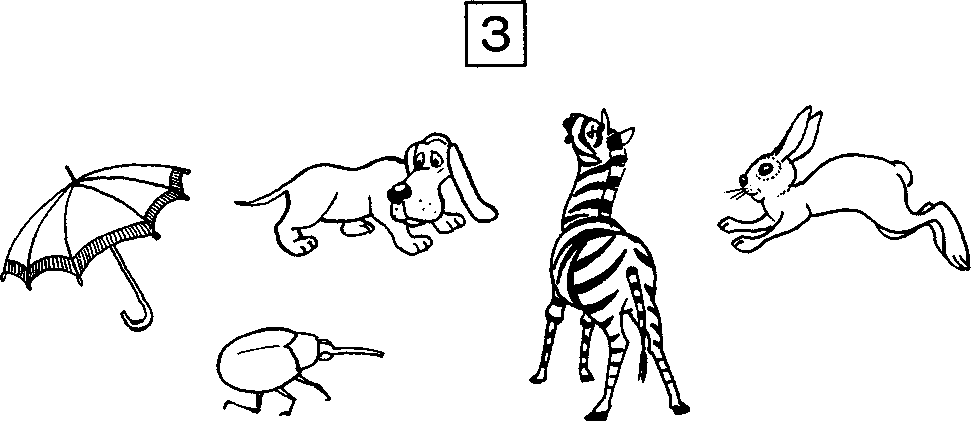 Определите, какой звук в слове [З] или [Зь], исходя из этого обведите картинку нужным карандашом (синим или зелёным); определите  место звука и нарисуйте дорожку к схеме.Слова для справки: ваза, зонт, зебра, заяц, коза, змея, корзина, газета, глаза.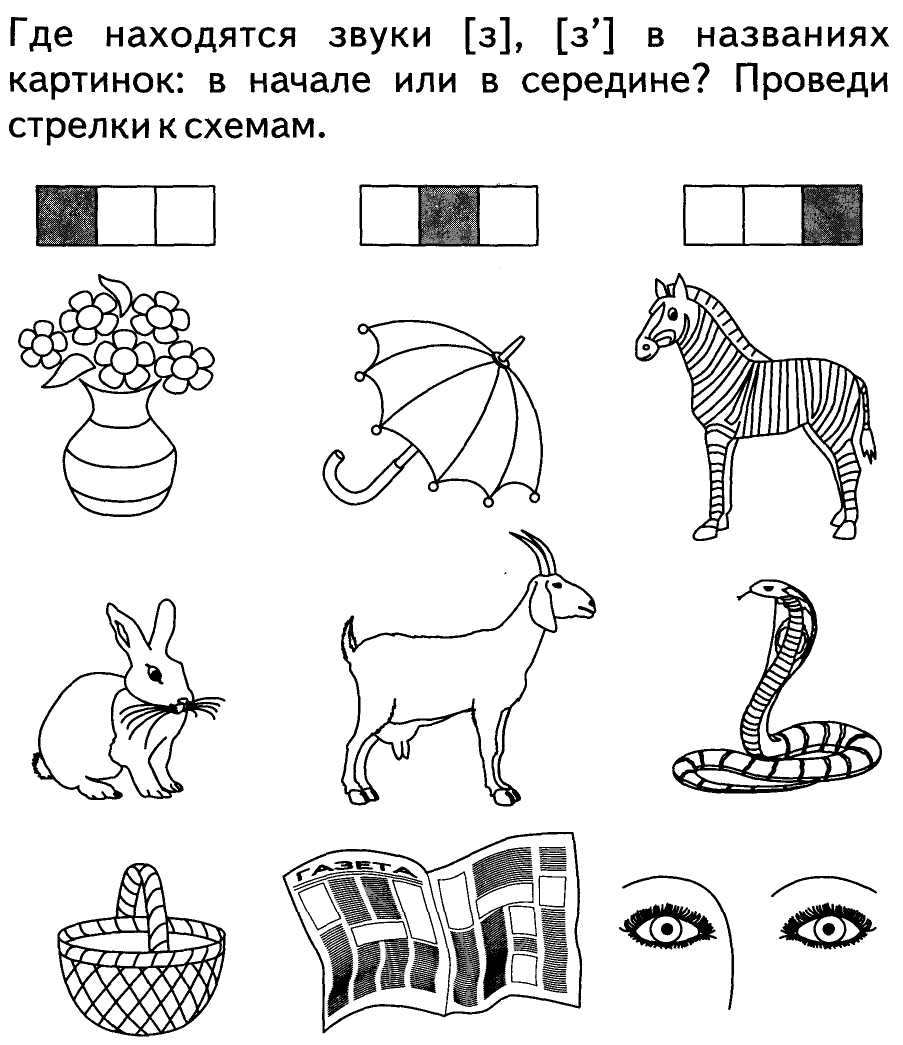  Прочитайте и выполните звуковой анализ.ПРИШЛИТЕ, пожалуйста, фотографии выполненных работ, на электронный адрес: nataliya.pilikina@mail.ru или в группу в VIBER.СПАСИБО ЗА СОТРУДНИЧЕСТВО!Упражнения для челюсти.Имитация жевания.Упражнения для губ.«Расчесать зубами» нижнюю губу, затем верхнюю.Упражнения для языка.Чистим с внутренней стороны верхние и нижние зубы– 7-10 раз.Покусывание языка, потом расслабление – 5-6 раз.«Расчёска»- протолкнём язык в узкую щель между зубами, как бы причешем его – 10 раз. «Скачем на лошадке» - придерживая подбородок – 7-10 раз с останавливанием «лошадки».«Останови лошадку»- губами;- губки и язык помогают.Упражнение для щёкПопеременное надувание щёк.Упражнение для мягкого нёбаМногократно и кратко произносить звук [О].Муку в тесто замесилиСжимают и разжимают пальцы.А из теста мы слепилиПрихлопают ладонями, «лепят».Пирожки и плюшки,Сдобные вартушки,Булочки и калачи - Поочерёдно разгибают пальцы, начиная с мизинца.Всё мы испечём в печи.Обе ладошки разворачивают вверх.ИЗ   ЗИ    ЗЁ    АЗ            В    А – З  А        З   И - М   А 